What is State Pre-K?The Nevada state-funded Pre-Kindergarten program was first funded during the 2001 legislative session with the major goal being school readiness for Nevada's prekindergarten children by providing high quality early education that also supports parent involvement as outlined in the original document Public Support of Pre-Kindergarten Education for School Readiness in Nevada (2000).                                                              A rich body of research shows that pre-k can promote children's success in kindergarten, diminish the achievement gap and facilitate long-term outcomes such as high school graduation and college entry.  The 2015 Nevada Legislature has approved matching funds to support the 4 year PreK expansion program.  SPCSA is planning to implement 320 seats in Clark County and 100 seats in Washoe County over the next 4 years.  Pre-K Content Standards                                                                           For the first time in Nevada's history, content standards have been developed to describe appropriate outcomes for children at the end of their preschool experience and entering kindergarten. The standards have been developed based on the research that supports the significance of the early years in future student achievement and can be used by all early childhood education programs in Nevada as a guide for child outcomes for preschool. The standards are a published list of descriptions of what most children should know and be able to do before they enter kindergarten. The standards are focused on the following six areas: Creative Arts; Language/Literacy; Math; Physical Development/Health; Science; Social Studies/Social Emotional (www.NevadaRegistry.org) 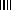 